1.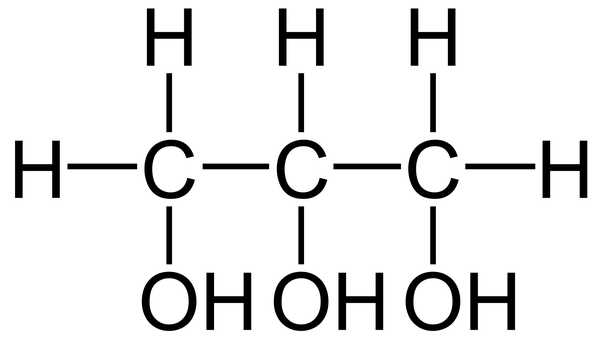 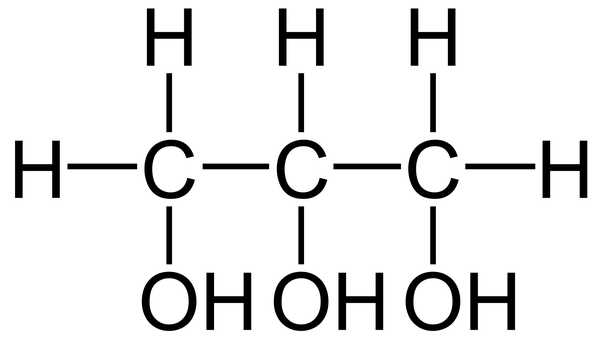 1.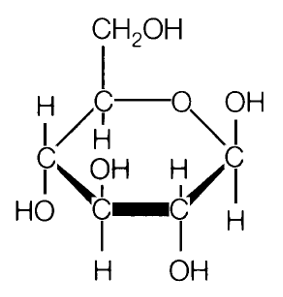 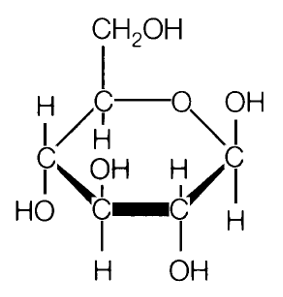 1.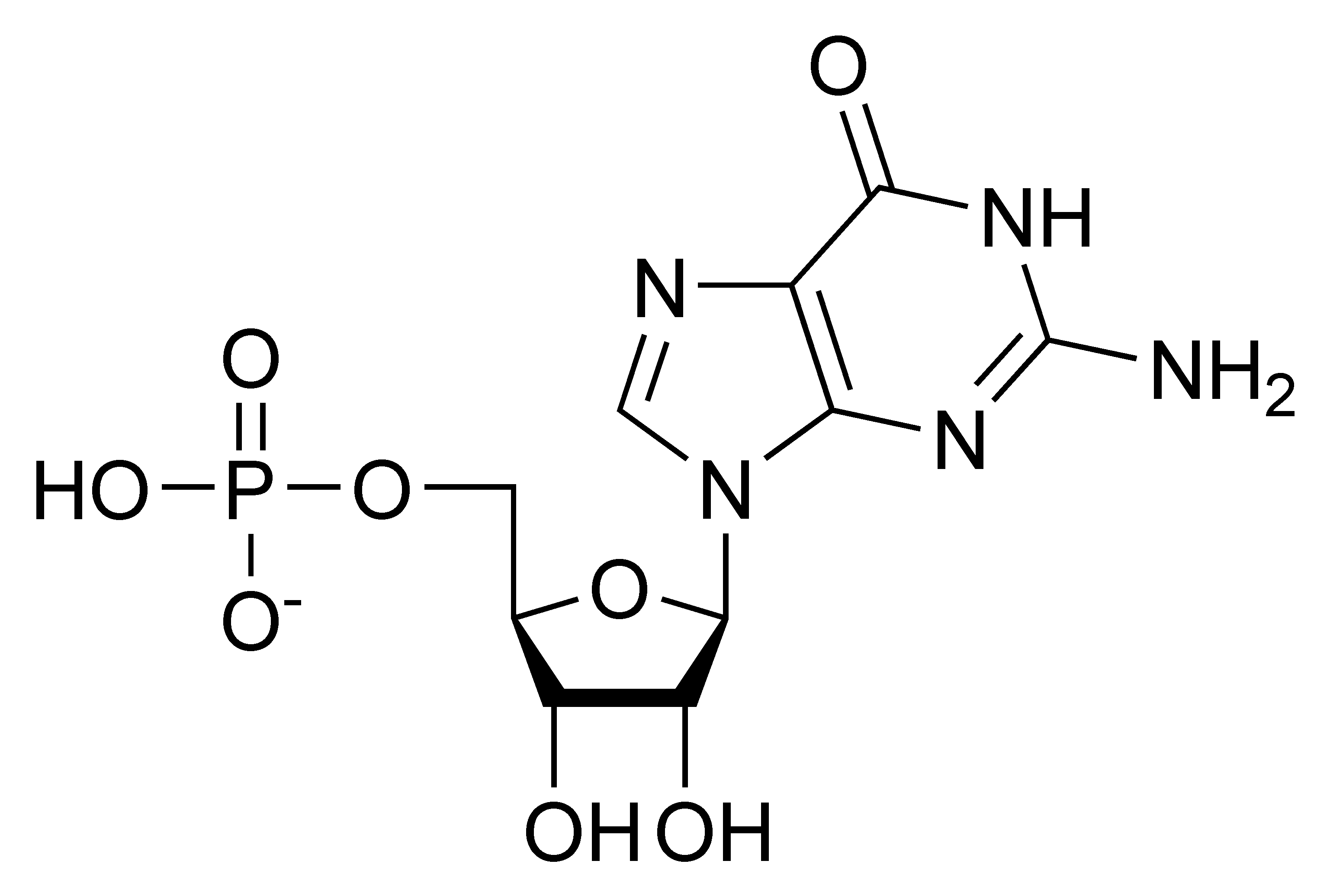 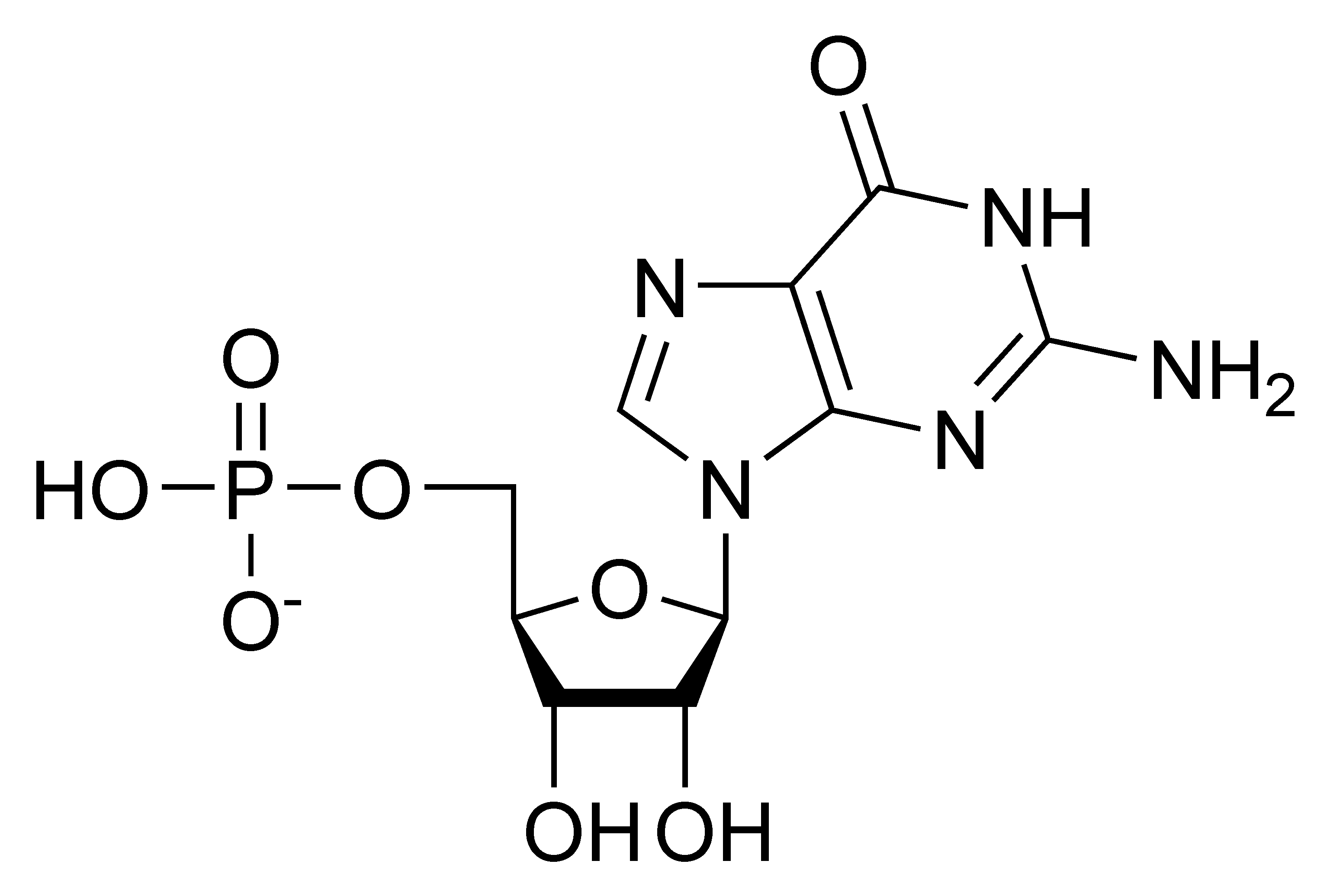 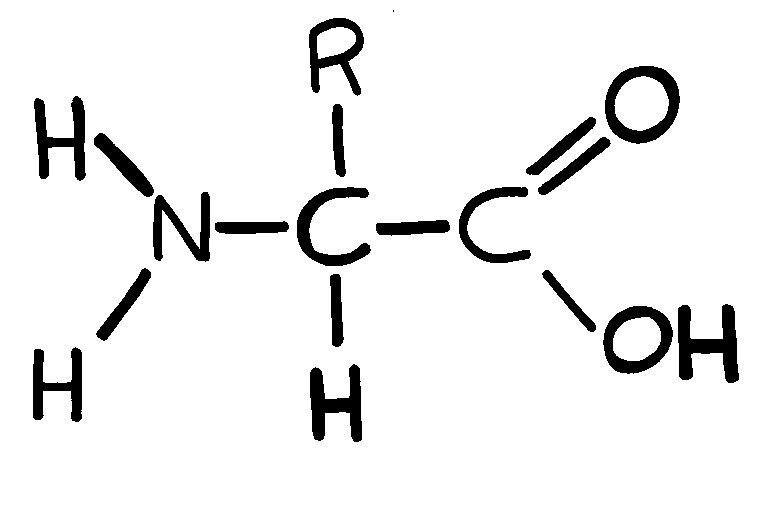 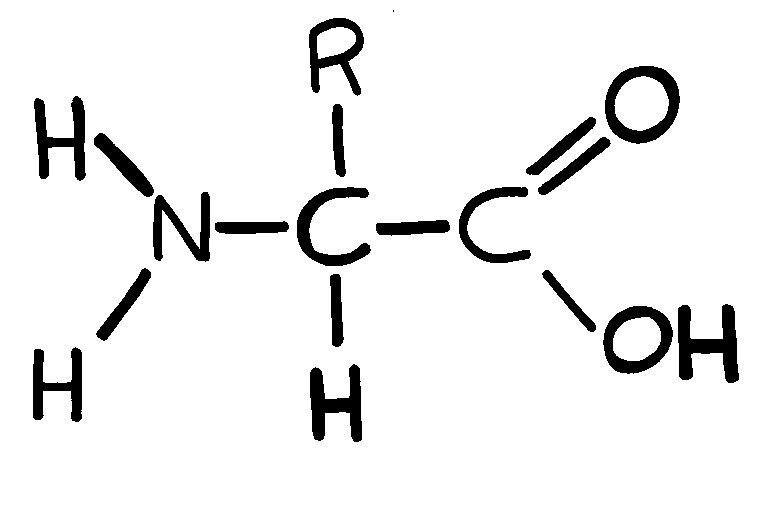 1.